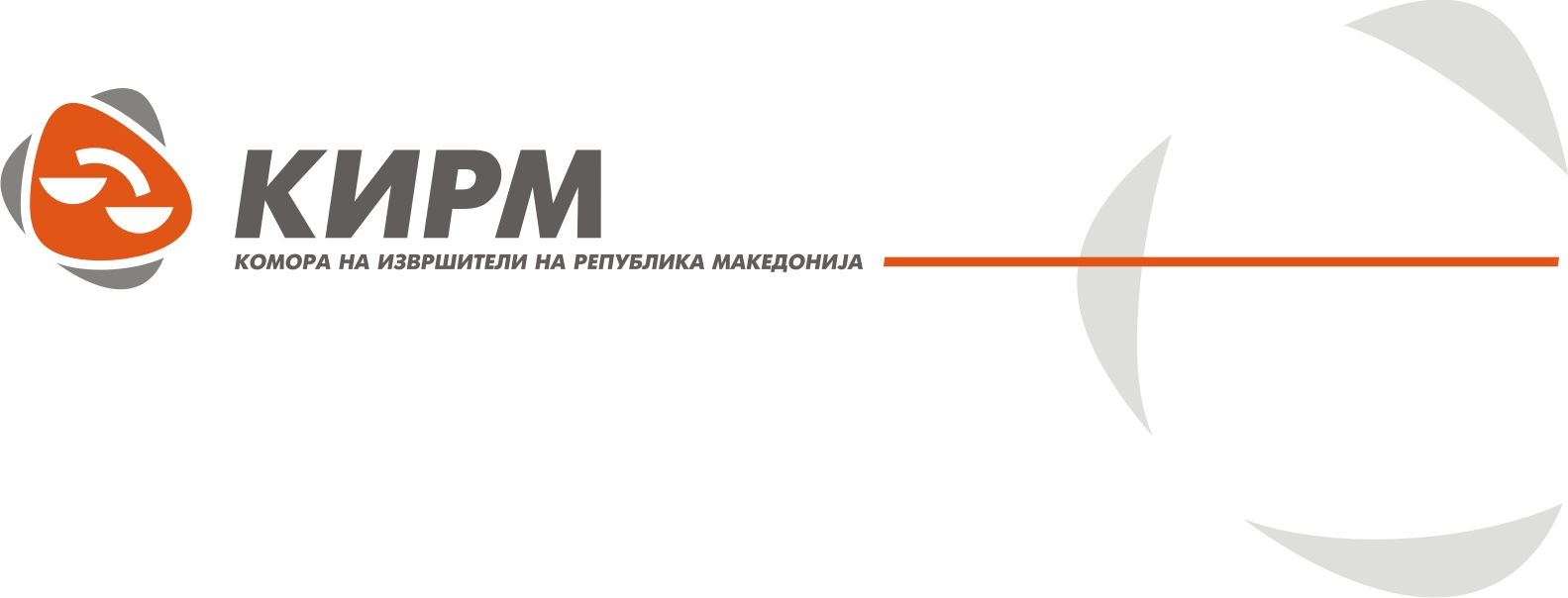 ДП 360/13                                              Дисциплинската комисија при Комората на извршители на РМ (подолу како ДК при КИРМ) во состав од Христо Јованов извршител, како Потпретседател на Дисциплинска комисија и Саветка Георгиева извршител, како член-известител на Дисциплинска Комисија, Претседател на Основен суд Скопје 1 Скопје судија Владимир Панчевски, судија Сандра Крстиќ Основен суд Скопје 1 Скопје и Нуман Лимани од Министерство за правда, како членови на Дисциплинска Комисија и секретар на Дисциплинска комисија Билјана Николовска како записничар, постапувајќи по Предлогот за поведување на дисциплинска постапка УПП бр. 09-212 од 17.05.2013 година на Министерот за правда, во присуство на обвинетиот извршител П. Т.  лично, по одржан претрес, на ден 22.10.2013 година го донесе следното           РЕШЕНИЕСЕ ОГЛАСУВА ЗА ВИНОВЕН извршителот П.Т. именуван за подрачјето на Основниот суд Р. и Основниот суд С. со адреса на ул. М. Т. бр.. Р.,ЗАТОА ШТО:Извршителот П. Т. вршејќи ја извршителската должност по предметот И.бр.25/10 и покрај тоа што на ден 18.03.2013 година примил писмен поднесок со кој што должникот Л. М., повикувајќи се на Потврда од фондот за ПИОМ и на лекарска потврда, го известил извршителот дека е корисник на минимална пензија од 5.813,00 денaри, извршителот продолжил со спроведување на извршување на Налогот за извршување по сметка кај банка  врз основ на член 137 од Законот за извршување И.бр. 25/10 од 20.07.2010 година, на начин што од сметката на должникот Л. М. на ден 05.04.2013 година биле сопрени парични средства во износ од 2.200,оо денари, со што извршителот постапил спротивно на член 5, член 24 и член 105 од Законот за извршување .со кои дејствија извршителот П. Т. од Р. сторил дисциплинска повреда по член 54-г став 1 алинеја 2 од Законот за извршување “при спроведувањето на извршните дејствија не води сметка за тоа извршувањето да биде поповолно за должникот“ и чл.54-д став1 алинеја 5 од Законот за извршување “при извршувањето превзема дејствија кои не се предвидени или се спротивни на овој закон“па согласно чл. 54-б став 2 од Законот за извршување му се изрекува 						ПАРИЧНА КАЗНАво висина од __________ евра во денарска противвредност по среден курс на Народна банка на РМ на ден на изрекувањетоСЕ ЗАДОЛЖУВА извршителот П. Т. од Р.утврдената парична казна од ова решение да ја плати во рок од 15 дена од приемот на решението.ОбразложениеПредлогот за поведување на дисциплинска постапка УПП  бр.09-212 од 17.05.2013 година против извршителот П. Т. од Р.  е поднесен од страна на Министерот за правда против извршителот врз основа на Извештај за вонреден надзор над работењето над истиот УПП.бр.09-212 од 30.04.2013 година спроведен од страна на овластени лица од Министерството за правда на ден 05.04.2013 година.					Предлогот е со наводи кои го товарат извршителот П. Т. дека при вршењето на извршителската должност по предметот И бр.25/10 и покрај тоа што на ден 18.03.2013 година примил писмен поднесок со кој што должникот Л. М., повикувајќи се на Потврда од фондот за ПИОМ и на лекарска потврда, го известил извршителот дека е корисник на минимална пензија од 5.813,00 ден., истиот продолжил со спроведување на извршување на Налогот за извршување по сметка кај банка  врз основ на член 137 од Законот за извршување И.бр. 25/10 од 20.07.2010 година, на начин што од сметката на должникот Л. М. на ден 05.04.2013 година повлекол  парични средства во износ од 2.200,оо денари. Подносителот смета дека со ваквото постапување извршителот постапил спротивно на член 5, член 24 и член 105 од Законот за извршување.Министерот за правда сметајќи дека извршителот сторил дисциплински повреди по чл. 54-г став 1 алинеја 2 од Законот за извршување “при спроведувањето на извршните дејствија не води сметка за тоа извршувањето да биде поповолно за должникот“ и чл.54-д став1 алинеја 5 од Законот за извршување “при извршувањето превзема дејствија кои не се предвидени или се спротивни на овој закон“ па предлага Дисциплинската комисија при КИРМ да поведе дисциплинска постапка за утврдување на дисциплинска одговорност на извршител П. Т. од Р.и да му се изрече соодветна казна по ЗИ.Извршителот П. Т. од Р. во своја одбрана во писмен одговор и  на главен претрес одржан на ден 22.10.2013 година по повод наводите од Предлогот за поведување дициплинска постапка наведе дека за целот период од 13.10.2010 година па се до 18.03.2013 година  течело извршувањето секој месец со одредени прекини и без никаков проблем. Извршителот наведе дека на ден 18.03.2013 година должникот Л. М. поднел Барање за деблокирање на сметката во кое навел дека му е измирен долгот и дека не бил во можност да плаќа бидејќи примал минимална пензија а Потврдата која ја доставил била во фотокопија и со дата од 04.09.2012 година што значи дека била издадена осум месеци пред поднесување на барањето, но и покрај тоа на ден 23.05.2013 година со барање за застанување по чл.205 од ЗИ извршителот ја деблокирал смеката на должникот. Понатаму, извршителот наведе дека согласно чл.5 став 2 од ЗИ за цело време водел сметка за достоинството на личноста, учесниците во постапката и нивните семејства како и тоа извршувањето да биде што поповолно за должниците, имено согласно Налогот по чл.137 од ЗИ извршителот водел сметка за чл.105 ст 1од ЗИ во кој е ставена клаузула доколку се средствата од плата или пензија да се издвојуваат по 1/3 од истите.					Извршителот на главен претрес дополни дека за дејствието кое му се става на товар со Налогот од 27.10.2010 година смета дека настапил рокот за застареност за поведување на дисциплинска постапка како и дека по извршениот вонреден надзор го променил средството за извршување и на ден 28.06.2013 година издал Налог за извршување по чл.129 од ЗИ за забрана на 1/3 од пензиските примања на должникот Л. М.Дисциплинската комисија на КИРМ на одржан главен претрес на ден 22.10.2013 година, ги дозволи и изведе следните докази:- Налог од член 137 од ЗИ, И.бр. 25/10 од Извршител П. Т. од 20.07.2010 година  - Барање од член 205 од ЗИ, И.бр 25/10 од Извршител П. Т. од 20.07.2010 година- Повратница од барање И.бр.25/10 до К. Б. од 26.07.2010 година- Повратница од барање И.бр.25/10 до Л. М.од 31.05.2013 година- Повратница од барање И.бр.25/10 до Ц. К. Б.од 29.05.2013 година- Барање од член 205 од ЗИ, И.бр.25/10од 23.05.2013 година од Извршител П. Т.- Извештај бр.УПП 09-212 од 30.04.2013 година од Министерство за правда- Барање за извршување од Доверител ДПТ М. преку пол.адв.С. Р.- Налог за извршување од член 86 од ЗИ,И.бр.25/10 од 14.01.2010 година од Извршител П. Т.- Повратница И.бр.25/10, налог до С. и Л.М. од 20.01.2010 година- Барање од член 41 од ЗИ, И.бр.25/10 од 29.01.2010 година од Извршител П.Т.- Налог од член 137 од ЗИ, И.бр.25/10 од 01.01.2010 година од Извршител П. Т.- Повратница И.бр.25/10 од Налог до комерцијална банка од 12.02.2010 година- Барање од Л. М. од 10.03.2010 година- Барање член 205 од ЗИ, И.бр.25/10 од 10.03.2010 година од Извршител П.Т.- Повратница И.бр.25/10 од Барање до К. банка од 11.03.2010 година- Налог ,член 137 од ЗИ И.бр.25/10 од 30.06.2010 година од Извршител П. Т.- Повратница И.бр. 25/10 од Налог до М. Л. од 13.03.2010 година- Повратница од Налог и.бр.25/10 до к. Б.од 02.07.2010 година- Барање,член 205 од ЗИ, И.бр.25/10 од 20.07.2010 година од Извршител П. Т.- Повратница од барање до к. Б. и.бр.25/10 од 26.07.2010 година- Повратница од барање до Л. М. И.бр.25/10 од 11.08.2010 година- Налог ,член 137 од ЗИ ,И.бр.25/10 од 20.07.2010 година од Извршител П.Т.- Повратница од налог И.бр.25/10 до с. Б.од22.07.2010 година- Приговор од М. С. и Л. од 05.10.2010 година- Одговор на приговор И.бр.25/10 од 13.10.2010 година од Извршител П. Т.- Доставница на одговор на приговор до Претседателот на основен суд Р. од 13.10.2010 година- Решение Ппни.180/2010 од 13.10.2010 година од Претседателот на судот во К.- Доставница на Решение ППНИ 180/2010 до ДПТЛ М.  И.бр.25/10 од 19.10.2010 година- Повратница од Решение ппни 180/2010 до Л. и С. М. И.бр.25/10 од 10.11.2010 година- Барање, член 205 од ЗИ, од И.бр.25/10 од 23.05.2013 година од Извршител П.Т.- Барање од М. Л. од 12.03.2013 година- Потврда од Фонд за пензиско и инвалидско осигурување на Македонија за М. Л.- Барање, член 205 од ЗИ и.бр.25/10 од 10.03.2010 година од Извршител П. Т.- Повратница од барање И.бр.25/10 до К.Б.од 11.03.2010 година- Налог , член 137 од ЗИ , И.бр25/10 од 30.06.2010. година од Извршител П. Т.- Налог , член 137 од ЗИ , И.бр.25/10 од 01.02.2010 година од Извршител П. Т.- Повратница од Налог до к. Б. од И.бр.25/10 од 12.02.2010 година- Решение Ппни.бр.180/2010 од 13.10.2010 година од Претседателот на Основен суд К.- Пресуда Малв.бр.343/09 од14.12.2009 година од Основниот суд Р.- Достава на податоци дополнително до Мин за Правда од 09.04.2013 година од Извршител П. Т.- Барање од М. Л. од 13.03.2013 година- Потврда од Фонд за пензиско инвалидско осигурување.П.број 21200084255- Потврда од д-р М. Д.Е. за Л. М.Дисциплинската комисија на КИРМ на одржан главен претрес, ги разгледа наводите изнесени во предлогот, одбраната на извршителот, па ценејќи го секој доказ одделно и во склоп на единствена законска целина, ја утврди следната фактичка положба:На ден 14.01.2010 година извршителот П. Т. со седиште во Р. примил барање за извршување од доверителот ДПТ М. Р.засновано на извршната судска одлука Пресуда Малв. Бр. 343/09 од 14.12.2009 година на Основниот суд Р. Врз основа на наведената извршна исправа, доверителот побарал од извршителот да превземе соодветни извршни дејствија и од солидарните должници С.М. и Л. М., двајцата од К., да наплати парични средства со следниве износи: износ од 39.410 денари на име долг со законска затезна камата согласно ЗВСЗК сметано од 09.09.2009 година до конечна исплата, износ од 10.420 денари на име трошоци на постапка со законска затезна камата согласно ЗВСЗК сметано од 14.12.2009 година до конечна исплата, износ од 3.900 денари на име адвокатски трошоци како и извршни трошоци.								Извршителот на ден 14.01.2010 година издал Налог за извршување врз основа на чл.86 од ЗИ И.бр.25/10 и истиот го доставил до должниците.					На ден 29.01.2010 година извршителот изготвил Барање врз основа на чл.41 од ЗИ со кое што од К. Б. АД С. побарал податоци за транскациската сметка на должникот Л.М.	На ден 01.02.2010 година извршителот издал Налог за извршување врз побарување по сметка кај банка врз основа на чл.137 од ЗИ и на ден 12.02.2010 година го доставил налогот до банка.												На ден 10.03.2010 година извршителот поднел Барање за застанување со извршување  по член 205 од ЗИ, со кое побарал од банката да застане со извршувањето врз сметка на должникот поради промена на средство за извршување.				На ден 30.06.2010 година извршителот издал нов Налог за извршување врз побарување по сметка кај банка врз основа на чл.137 од ЗИ со кој што повторно наложил извршување врз сметката на должникот кој  го доставил до Комерцијална Банка АД Скопје на ден 02.07.2010 година.										На ден 20.07.2010 година извршителот повторно издал Налог за извршување врз основа на чл.137 од ЗИ и со истиот наложил спроведувањето на извршувањето да се насочи спрема сметката што должникот ја имал кај друг носител на платен промет односно кај АД СИЛЕКС Банка и истиот го доставил на ден 22.07.2010 година.			Должниците поднеле приговор против Налогот за извршување И.бр.25/10 од 20.07.2010 година до Основниот суд во К., со наводи дека на солидарниот должник Л.М. му била запрена целата пензија за месеците јуни, јули и август 2010 година. Одлучувајќи по приговорот, Претседателот на Основниот суд К. на ден 13.10.2010 година донел Решение ППНИ.бр.180/2010 со кое приговорот на должниците го одбил како неоснован.			На ден 18.03.2013 година извршителот примил писмен поднесок со кој што должникот Л. М.повикувајќи се на Потврда од Фондот за ПИОМ и лекарска потврда, го известил извршителот дека е корисник на минимална пензија и имал потреба редовно да оди на хемодијализа, поради што побарал од извршителот да му се деблокира сметката.Во периодот од 10.09.2010 година до 08.04.2013 година од сметката на должникот на сметката на извршителот биле префрлени средства во вкупен износ од 47.995,50 денари.Дисциплинската Комисија при Комората на извршители на РМ, одлучувајќи по повод основаноста за предлогот за дисциплинска постапка, утврди дека извршителот сторил дисциплинска повреда по чл. 54-г алинеја 2 од ЗИ “при спроведувањето на извршните дејствија не води сметка за тоа извршувањето да биде поповолно за должникот” на начин што и покрај тоа што должникот на ден 18.03.2013 година доставил писмен доказ дека е корисник на минимална пензија, извршителот продолжил со спроведување на извршување со тоа што издал Налог за извршување по чл. 137 ст. 1 од ЗИ и на ден 05.04.2013 година од сметката на должникот повлекол парични средства во износ од 2.200 денари, што е спротивно на чл. 5 ст. 2 од ЗИ. Комисијата утврди дека извршителот сторил дисциплинска повреда по чл.54-д став 1 алинеја 5 од ЗИ “ при извршувањето превзема дејствија кои не се предвидени или се спротивни на закон” од ЗИ на начин што, продолжил да спроведува извршување и покрај писмениот доказ доставен од должникот дека истиот е примател на минимална пензија со што постапил спротивно на чл.24 и чл.105 од Законот за извршување. Комисијата ја ценеше одбраната на извршителот а особено околноста дека согласно чл.5 ст. 2 од ЗИ цело време водел сметка за достоинството на личноста, учесниците во постапката и нивните семејства како и тоа извршувањето да биде што поповолно за должикот, како и тоа дека  извршувал парични средства на должник кои согласно чл.24 од ЗИ не претставуваат основ за  изземање од извршување а воедно постапувал и согласно чл.105 од ЗИ  согласно Налогот по чл.137 од ЗИ од 20.07.2013 година во кој била ставена клаузула доколку средствата се од плата или пензија, да се издвојуваат 1/3 од истите, но истото не влијаеше за поинакво одлучување од страна на Дисциплинската Комисија. Дисциплинската комисија при определување на видот и висината на дисциплинската санкција ги ценеше сите олеснителни и отежнителни околности, а како отежнителни околности тежината на дисциплинската повреда па во склоп на истите ја одмери дисциплинската мерка. Дисциплинската комисија смета дека со ваквата дисциплинска мерка  ќе се постигнат целите на генералната и специјалната превенција. Дисциплинската Комисија при КИРМ на ден 22.10.2013 година согласно чл. 59-в став 1 од Законот за извршување (Сл. Весник на Р. Македонија бр.35/05, од 18.05.2005 год. 50/06, 129/06, 8/08, 83/09 50/10, 83/10, 88/10 и 171/10)  одлучи како во изреката на ова решение.Согласно чл. 54-б став 2 в.в со чл. 61 ст.2 од ЗИ се задолжува обвинетиот извршител П. Т.од Р. да плати на име парична казна износ во висина од  ---------- евра во денарска противвредност по среден курс на Народна банка на РМ на ден на изрекување, на сметка на Комората на извршители бр.------------ во С. Б.АД С.,  во рок од 15-дена од прием на одлуката, а под страв на присилно извршување. Дисциплинска комисија,ПотпретседателХристо ЈовановПравна поука : против оваа одлука извршителот има право на правна заштита со поведување на управен спор пред Управен суд на РМ во рок од 30 дена по приемот    Д.н.: Министерство за правда на РМ	        Претседател на КИРМ             Извршител П. Т. Р.             Архива